Министерство образования и науки Мурманской областиГАУДПО МО «Институт развития образования»Региональная научно-практическая конференция«ВЗАИМОДЕЙСТВИЕ НАЦИОНАЛЬНЫХ КУЛЬТУР КАК ФАКТОР КОНСОЛИДАЦИИ НАРОДОВ РОССИИ»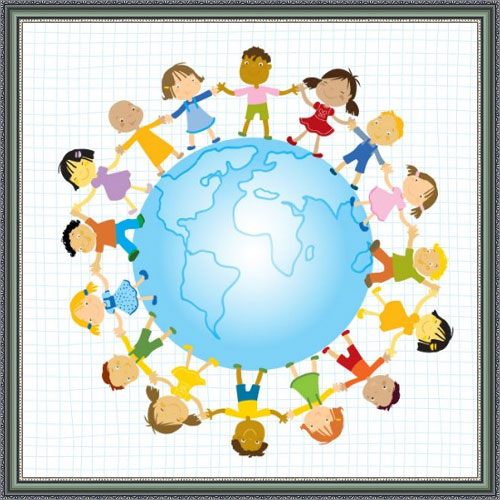 26 марта 2015 годаПРОГРАММАг. МурманскМесто проведения конференции:(ГАУДПО МО «Институт развития образования»,г. Мурманск, ул. Советская, д. 9а)Регламент работы конференции:12.00–13.50 – пленарное заседание14.00–15.00 – круглый стол14.00–16.00 – работа секцийПленарное заседание 1. Открытие конференции.Угличина Галина Михайловна, проректор по УМР ГАУДПО МО «Институтразвития образования»2. Формирование гражданской идентичности учащихся в контексте реализации Историко-культурного стандарта.Нефедова Ольга Владимировна, доцент кафедры преподавания общеобразовательных предметов ГАУДПО МО «Институт развития образования», к.и.н.3. Сотрудничество муниципальной методической службы ЗАТО Александровск и Русской Православной Церкви по развитию профессиональной компетенции педагогов в сфере православной культуры.  Пономаренко Татьяна Геннадьевна, старший методист МБУО «ИМЦ» ЗАТО Александровск4. Опыт работы школы по воспитанию толерантного сознания  учащихся.Ерига Юлия Викторовна, заместитель директора по ВР, учитель историии обществознания МБОУ «СОШ № 5 г. Кировска»5. Мурманск многонациональный: система работы школы по духовно-нравственному развитию и воспитанию учащихся.Гаврилова Оксана Николаевна, заместитель директора по УВР МБОУ г. Мурманска СОШ № 136. Современные формы и методы приобщения младших школьников к семейным ценностям.Родина Татьяна Михайловна, учитель начальных классов МБОУ СОШ № 12 ЗАТО г. Североморск7. Изучение семейных и бытовых традиций Кольских саамов как средство духовно-нравственного развития учащихся.Вагнер Светлана Александровна, учитель истории и обществознанияМБОУ г. Мурманска ММЛКруглый стол «Опыт взаимодействия образовательных организаций с национально-культурными объединениями Мурманской области»Угличина Галина Михайловна, проректор по УМР ГАУДПО МО «Институт развития образования»Николаева Римма Алексеевна, консультант Комитета по взаимодействию с общественными организациями и делам молодежи Мурманской областиСкляров Антон Александрович, учитель истории и обществознания МОУ Кольской открытой (сменной) общеобразовательной школы, председатель регионального отделения Ассоциации учителей истории и обществознанияСЕКЦИЯ 1. Духовно-нравственное развитие обучающихся на основе традиций и культуры народов, населяющих Кольский СеверРуководитель - Вагнер Светлана Александровна, заместитель директора по УВР, учитель истории и обществознания  МБОУ г. Мурманска ММЛ 1. Духовно-нравственное развитие учащихся на основе традиций и культуры народов, населяющих Кольский Север.Московкина Валентина Федоровна, учитель географии МБОУ г. Мурманска  СОШ  № 452. Знакомство с традициями и культурой народов, населяющих Кольский Север, в урочной и внеурочной деятельности.Григуленко Валентина Николаевна, учитель начальных классов МБОУ СОШ № 288 ЗАТО г. Заозерск3. Духовно-нравственное развитие учащихся на уроках литературы. Мясникова Оксана Валерьевна, учитель русского языка и литературы МБОУ СОШ № 7 ЗАТО г. Североморск4. Воспитание у дошкольников уважения к культурной самобытности и национальным ценностям народа саами.Мелаш Ольга Михайловна, воспитатель МБДОУ г. Мурманска детского сада комбинированного вида № 465. Воспитание духовно-нравственных качеств дошкольников посредством народных игр.Клейнос Лариса Викторовна, воспитатель МБДОУ г. Мурманска детского сада комбинированного вида № 466. Формирование представлений старших дошкольников о национальных культурах  народов России.Иванова Валентина Арсентьевна, воспитатель МБДОУ г. Мурманскадетского сада комбинированного вида № 467. Ознакомление дошкольников с саамской культурой через различные виды детской деятельности.Луцак Наталья Александровна, воспитатель МБДОУ комбинированноговида детского сада № 50 ЗАТО г. Североморск8. Духовно-нравственное развитие учащихся начальной школы на основе традиций и культуры народов саами.Лубкова Ольга Викторовна, зам. директора по УВР МОУ Верхнетуломской СОШ9. Реализация проекта по воспитанию толерантного сознания дошкольников «Люди Заполярья».Квашенко Людмила Михайловна, воспитатель МБДОУ г. Мурманскадетского сада комбинированного  вида № 4610. Формирование толерантного сознания и этнокультурное образование младших школьников.Демкова Алена Викторовна, учитель начальных классов МБОУ СОШ № 10 ЗАТО г. СевероморскСЕКЦИЯ 2. Формирование гуманистических ценностей многонационального российского общества как целевая установка ФГОС нового поколенияРуководитель - Шухат Ирина Николаевна, заведующий кафедрой преподавания общеобразовательных предметов ГАУДПО МО «Институт развития образования»Формирование семейных ценностей младших школьников.Масько Любовь Георгиевна, учитель начальных классов МБОУ СОШ № 14 г. Мончегорска2. Опыт работы школы по предупреждению межнациональных конфликтов, противодействию этнической нетерпимости, воспитанию толерантности.Лукасевич Анна Васильевна, учитель начальных классов МБОУ г. Мурманска  СОШ  № 343. Формирование толерантного сознания и культуры межличностных отношений учащихся.Морозова Лариса Анатольевна, учитель истории, обществознания МБОУ ООШ № 1 им. М.А. Погодина ЗАТО Александровск 4. Технология семиотической интерпретации как ведущий методический принцип построения образования в диалоге культур.Петрова Екатерина Александровна, учитель истории и обществознания,ОРКСЭ  МБОУ гимназии № 1 г. Полярные  Зори5. Формирование толерантного сознания у детей младшего школьного возраста на примере образовательной программы «Игралочка».Короленко Татьяна Валентиновна, педагог-организатор МБОУ ДОД «ДДТ»ЗАТО Александровск6. Развитие гуманистических ценностей учащихся в проектной деятельности (проект «Сказка – ложь, да в ней намек, добрым молодцам урок»).Гурина Татьяна Геннадьевна, учитель истории и МХК МБОУ гимназии № 1 ЗАТО г. Североморск7. Духовно-нравственное воспитание как один из аспектов преподавания технологии.Рощин Александр Борисович, учитель технологии МБОУ СОШ № 14 г. Мончегорска8. Формирование толерантного сознания школьников в процессе обучения истории и обществознанию.Шарова Светлана Анатольевна, учитель истории и обществознанияМБОУ СОШ № 14 г. Мончегорска9. Проектирование современного урока в начальной школе в условиях поликультурного образования.Идрисбаева Светлана Николаевна, учитель начальных классов МБОУ ООШ № 1 н.п. Африканда 10. Современные формы и методы работы по предупреждению межнациональных конфликтов, противодействию этнической нетерпимости, воспитанию толерантности.Филиппова Любовь Валентиновна, учитель начальных классов МБОУ СОШ № 10 ЗАТО г. Североморск